C. Match words with pictures: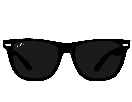 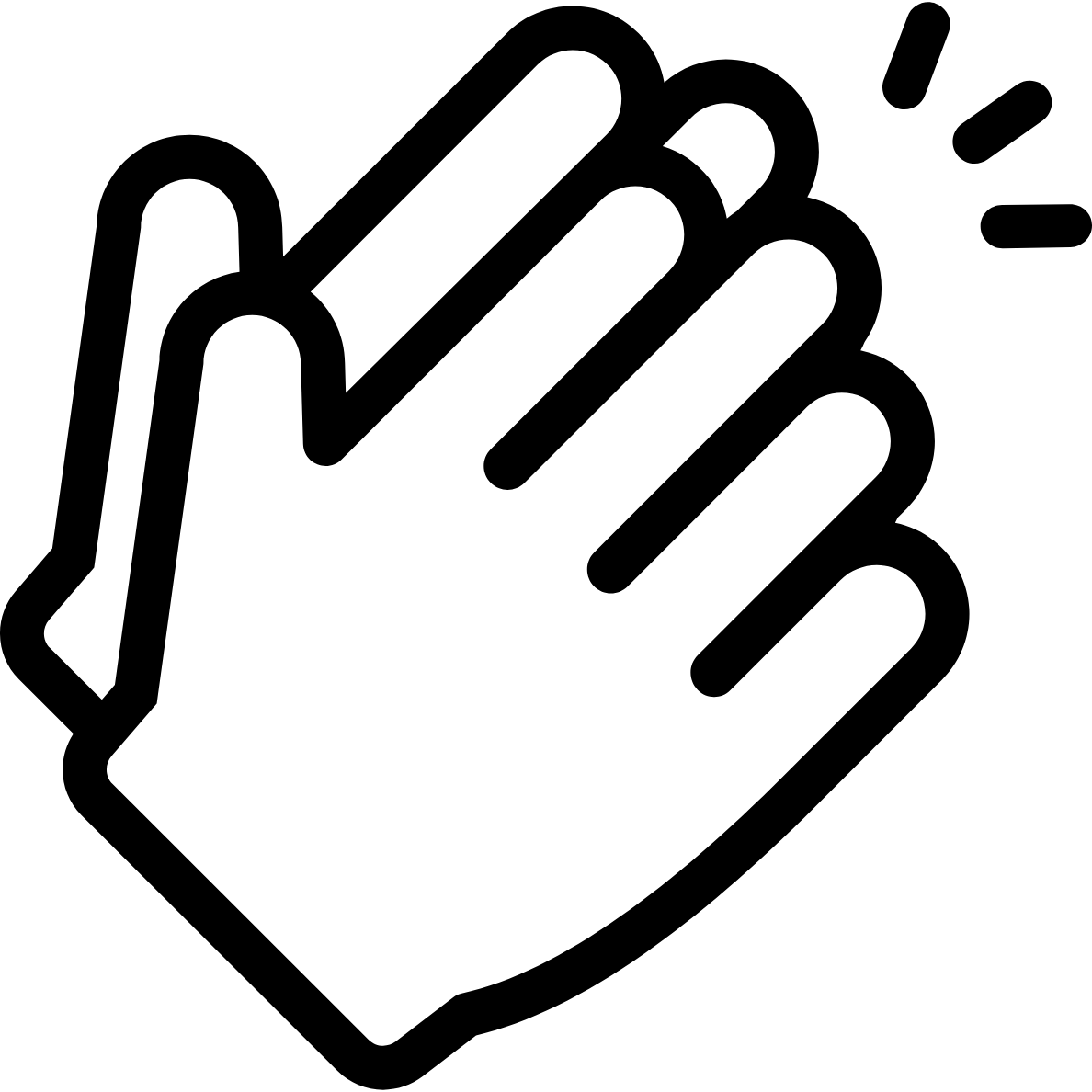 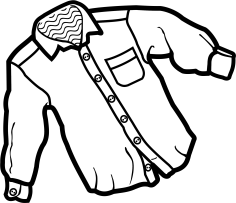 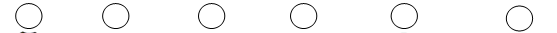 Match Numbers  correctly with words: Choose the right picture: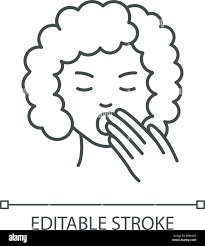 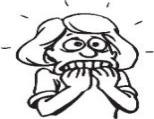 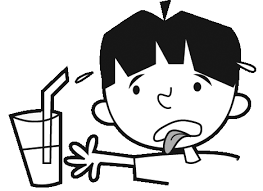 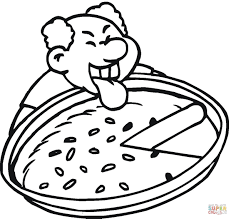 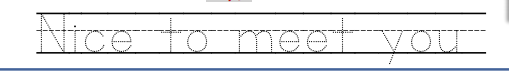 CopyG . Fill in :   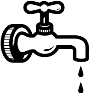 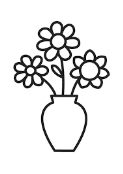 A.Match1-How are you ?Nice to meet you too.A.Match2-What's the matter ?I'm fine, thank you.A.Match3-Nice to meet you I'm scared. B.ChooseI (am   -   is - are  ) hungry .  He ( am - is   -   are ) cold.(Who - What - Where) is wearing  green today ?I (am   -   is - are  ) hungry .  He ( am - is   -   are ) cold.(Who - What - Where) is wearing  green today ?I (am   -   is - are  ) hungry .  He ( am - is   -   are ) cold.(Who - What - Where) is wearing  green today ?I (am   -   is - are  ) hungry .  He ( am - is   -   are ) cold.(Who - What - Where) is wearing  green today ?1-cap2- clap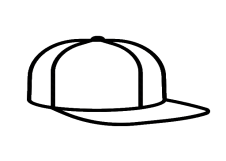 3- blouse4- sunglassesSecond  (1- 2 - 3- 4 - 5)Third (1- 2 - 3- 4 - 5)Fifth (1- 2 - 3- 4 - 5)First     (1- 2 - 3- 4 - 5)Fourth (1- 2 - 3- 4 - 5)He is hungry.He is thirsty.She is sleepy.She is scared V__s__  T_ m _ 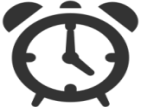 T _ p      F__c__  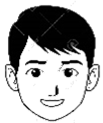 (a / a–e / i-e)(a / a–e / i-e)(a / a–e / i-e)(a / a–e / i-e) 